Муниципальное автономное общеобразовательное учреждение Гимназия №6 города Тихорецка муниципального образования Тихорецкий районГражданско-патриотическое воспитание.Реализация программы «Отечество»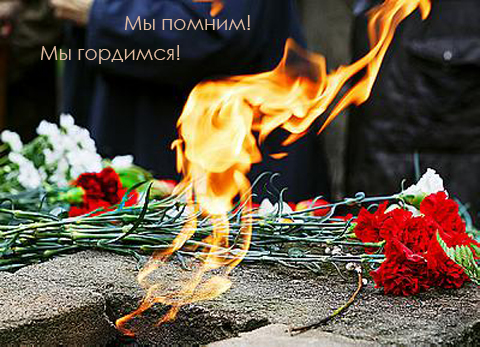  Особое место в работе нашей гимназии  отводится гражданско-патриотическому воспитанию. В гимназии разработана программа «Отечество», которая призвана формировать у учащихся историческую память, обеспечивать связь поколений, сохранение и последовательное обогащение национально-культурных традиций.Формирование исторической памяти - не самоцель. Это лишь ступень к историческому сознанию, которое, в свою очередь, во многом предопределяет духовную жизнь человека, и в первую очередь его гражданские качества. Становление личности невозможно без осознания преемственности к определенной культурно- исторической общности.              Программа «Отечество» реализуется в нескольких направлениях:I-е направление -  школьный краеведческий музей «Память», созданный в 1999 году, являющийся центром воспитательной работы по военно-патриотическому воспитанию. Это творческое сотрудничество учителей, учеников, совета ветеранов, общественности. На базе школьного музея работает клуб «Краевед», которым руководит Епифанова Маргарита Анатольевна.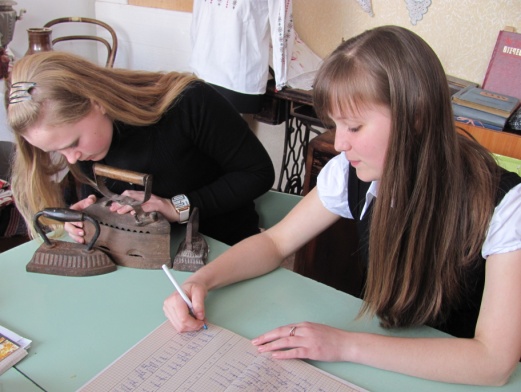  Направление деятельности:Экспозиционно - фондовоеЭкскурсионноеИнформационно - пропагандистскоеНаучно-исследовательскоеКраеведческая деятельностьВоенно - патриотическое Оргкомитетом  музея определены цели и задачи музея: -историко-краеведческое и патриотическое воспитание; -поиск и сбор материалов краеведческого характера;-учет и хранение собранных документов, предметов, материалов и их научная проверка, систематизация и методическая обработка; -оформление и экспонирование материалов;-использование материалов музея в учебно-воспитательной работе. При этом важно не только использовать в образовательно-воспитательных целях коллекцию музея, но и от собранных вещей, изображений, письменных и фотодокументов вести учащихся к знанию, ибо история, воплощенная в них, становится доступнее и понятнее учащимся.В процессе формирования фонда в музей поступило много предметов быта  дореволюционного периода и советского периода, поэтому в тематический план был включен раздел, посвященный культурно-историческому наследию этих лет.  В настоящее время музейная экспозиция состоит их следующих разделов: «Древность земли Кубанской»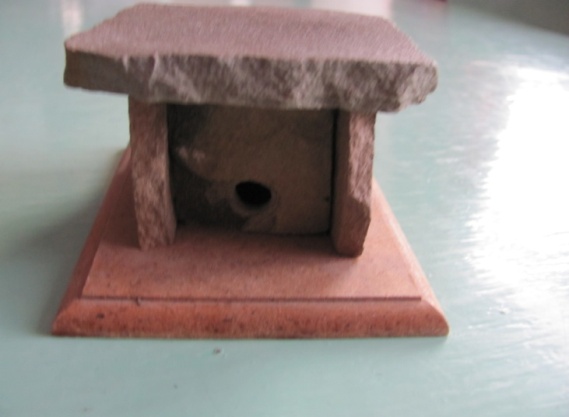 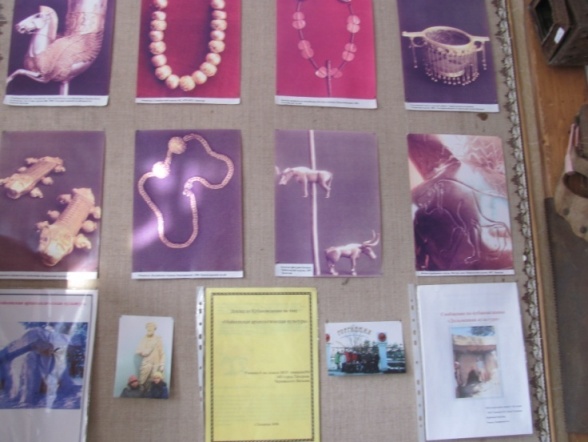                                  «Кубань родная сторона»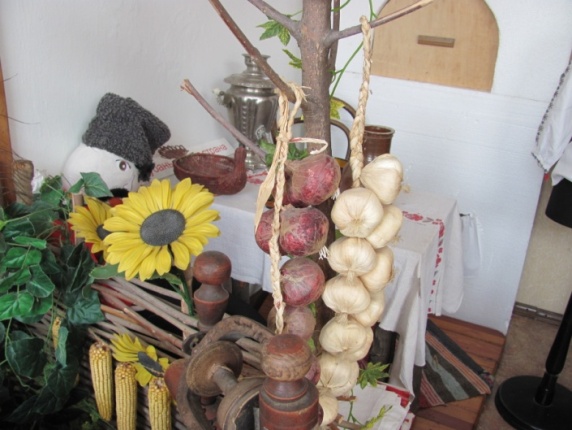 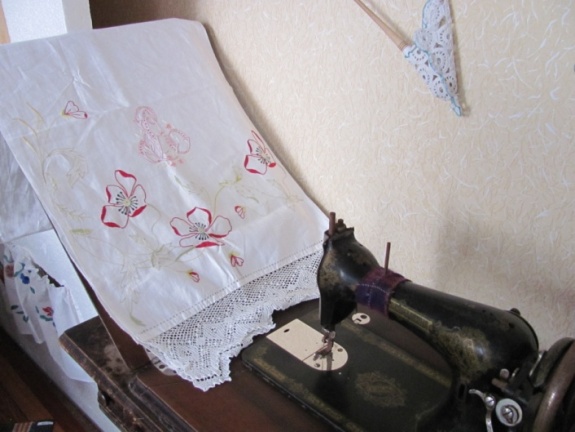 	                            «Они сражались за Родину»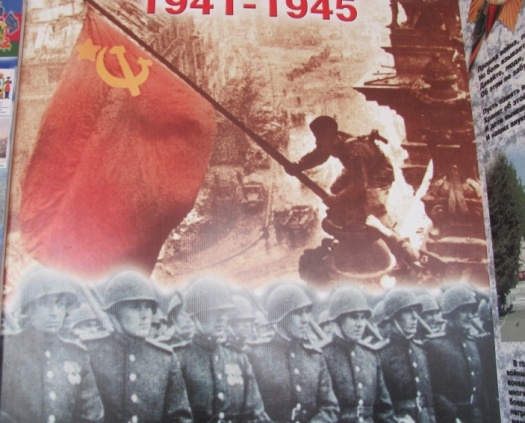 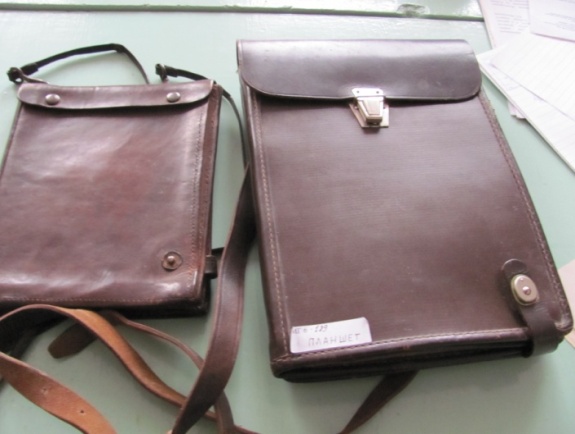                                                 «Мы вас помним»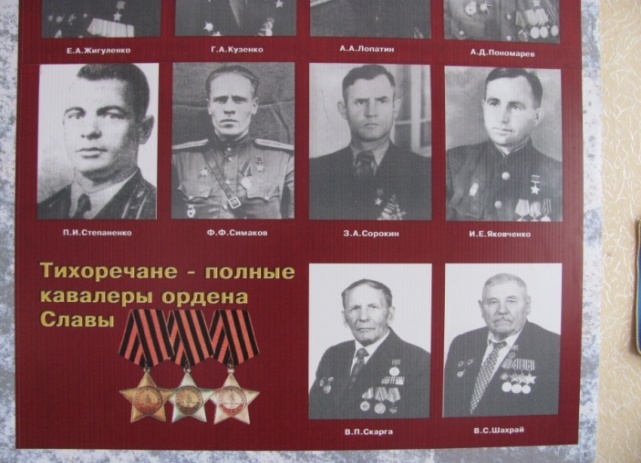 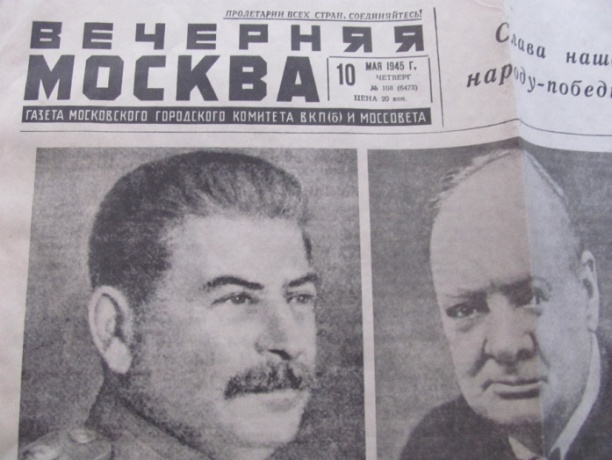 «Летопись школы»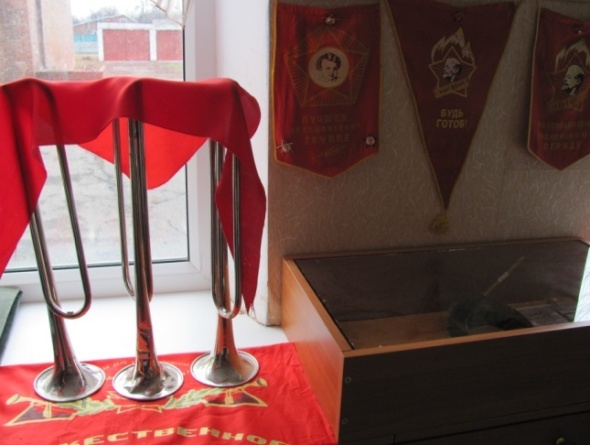 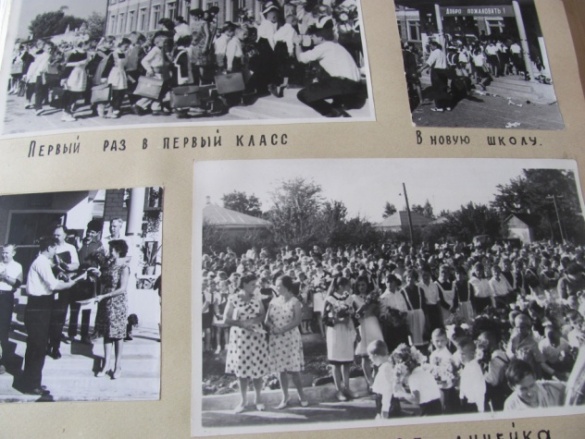  «Космонавты Кубани»                  «Учителя – выпускники Гимназии». 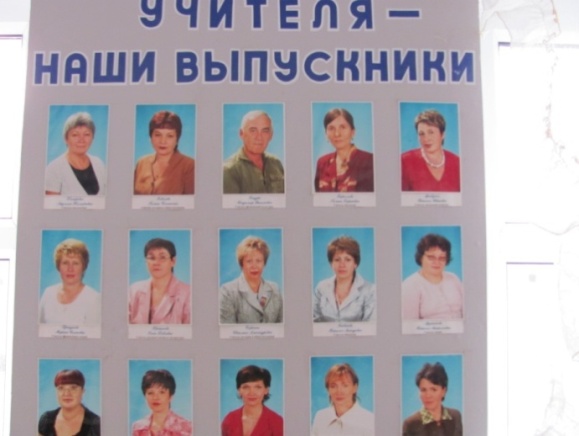 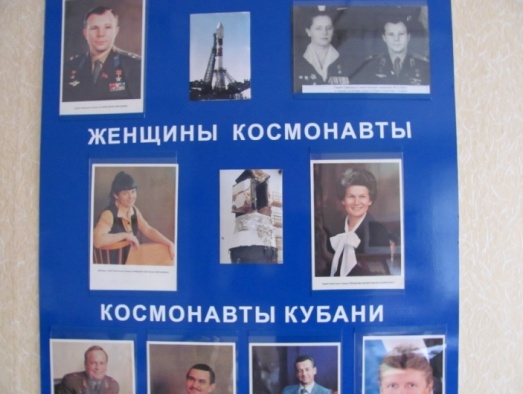   Музей – эффективная форма организации и подачи краеведческого учебного материала, база углубленного изучения истории, жизни школы, города, массового вовлечения учащихся в краеведческую и поисковую деятельность. Главное, музей дает возможность изучать прошлое не только через созерцательное восприятие, но и активно участвовать в историко-краеведческой работе во взаимодействии с музейной образовательной средой. Одним из основных компонентов в создании школьного музея является составление тематически экспозиционного плана. При составлении тематического плана нашего музея, особое внимание уделялось желанию отразить историю края, города, школы. Тематически-экспозиционный план составлен по отделам, стендам.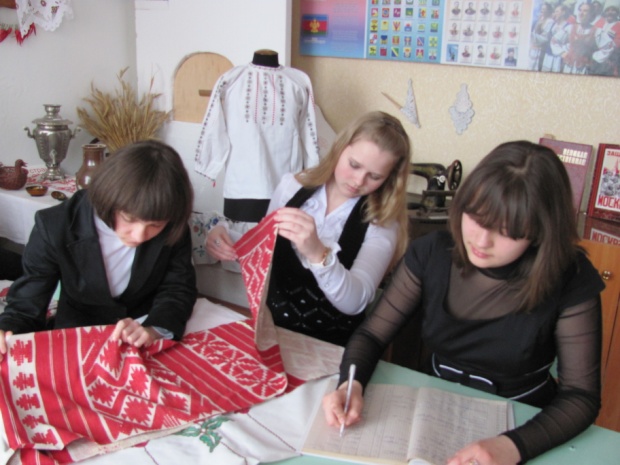 II-е направление  туристско-экскурсионная работа. Одной из форм изучения местного края, его истории и современного состояния является историко-краеведческая экскурсия, которая дает возможность учащимся знакомиться с подлинными памятниками истории, краеведческими объектами в их естественных условиях. В практике работы нашего школьного музея используются экскурсии по музейным экспозициям. Уже традиционным стало проведение лекций памятных событий истории: «Освобождение Краснодарского края от немецко-фашистских захватчиков,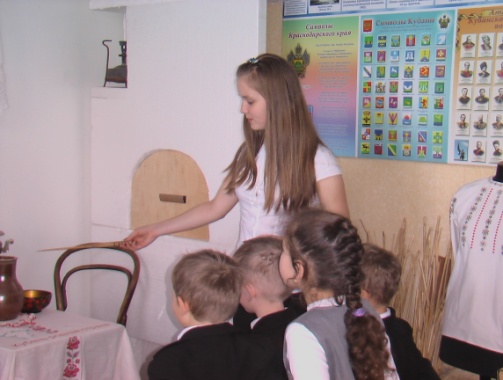 «Генералиссимус А.В. Суворов», «Маршал Победы» (о Г.К. Жукове),«Контрнаступление советских войск под   Москвой», «27 января – снятие блокады Ленинграда», «День памяти узников концлагерей», 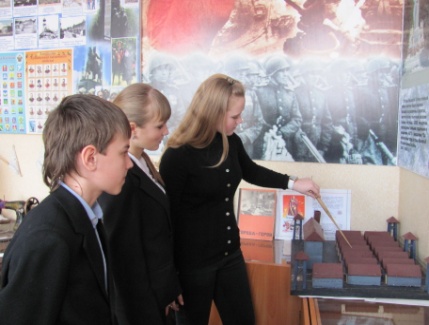 «Освобождение Тихорецка от немецко-фашистских захватчиков»,«К образованию Тернопольского авиационного полка»,«Космическая эра великой страны»,«Тихоречане – Герои Советского Союза»В гимназии организуются экскурсии, походы по местам славы народов России, родному краю. Экологические тропы Кубани: Горячий Ключ, Лаго-Наки. Изучение культуры и быта кубанского казачества: в г. Азов, станицы Старочеркасскую, Терновскую, Кущёвскую в этнодеревню Атамань, экскурсии  «Православный храм в святые дни». 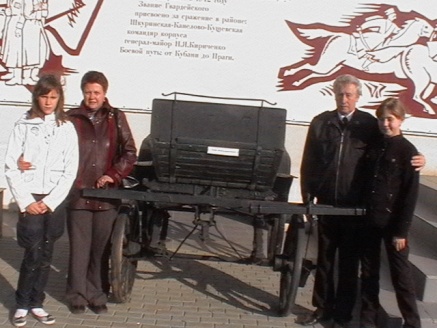 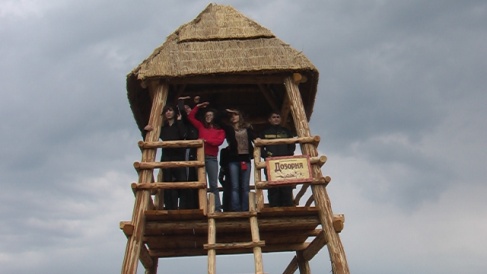 Незабываемыми в памяти учащихся останутся экскурсии в города Краснодар,  Ростов, город-герой Волгоград, по чеховским местам в г.Таганрог, поездка  по Золотому Кольцу России.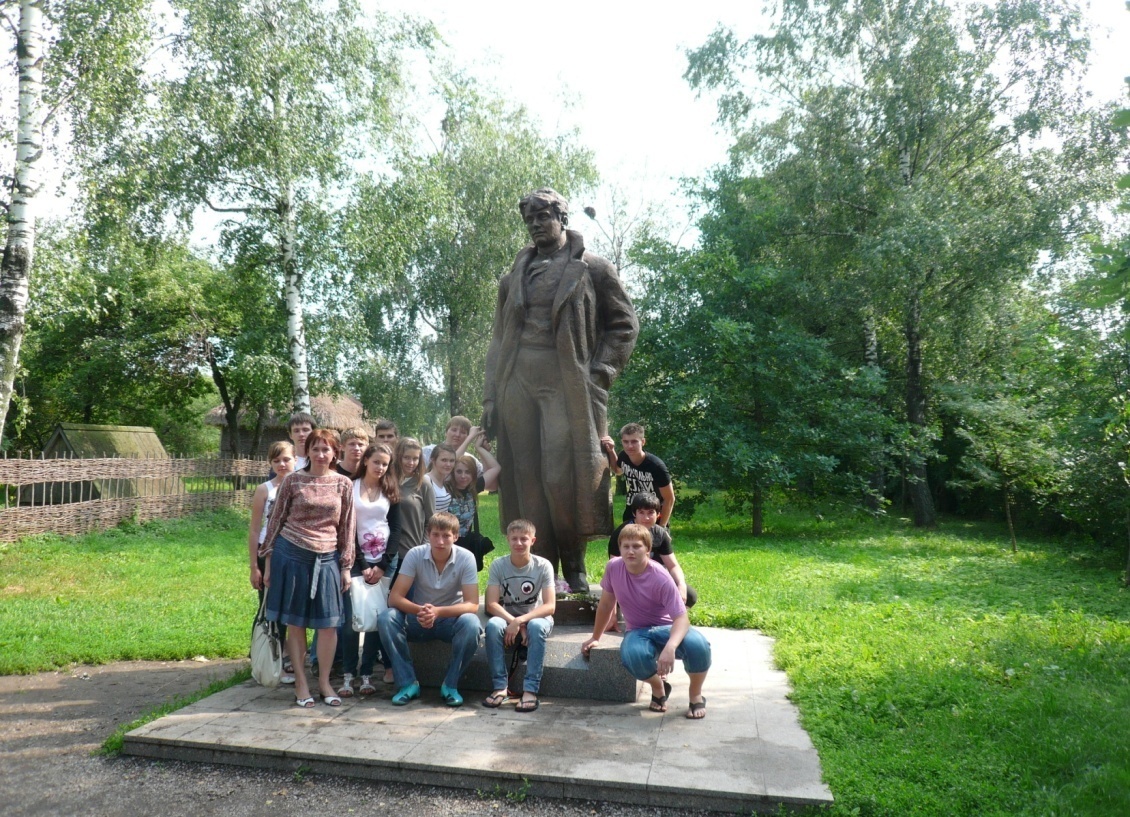 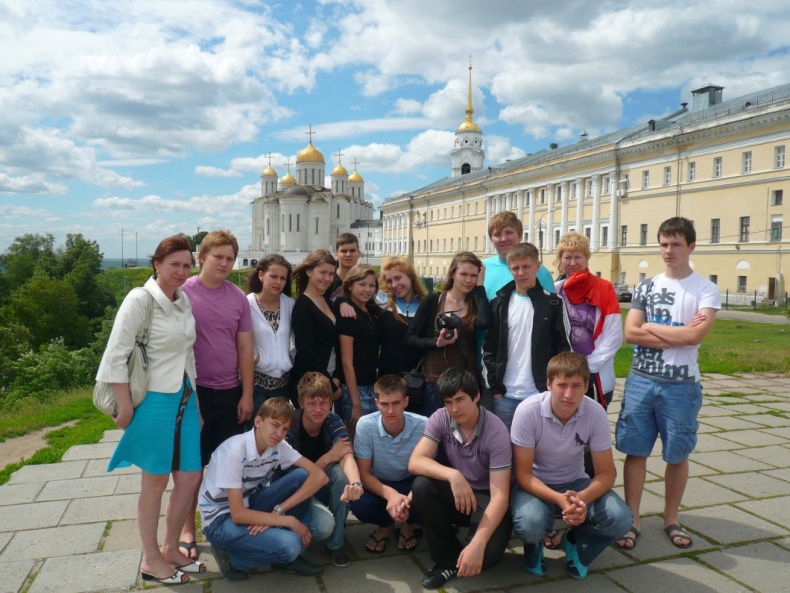 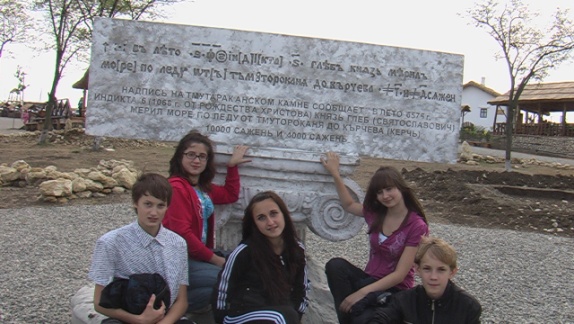 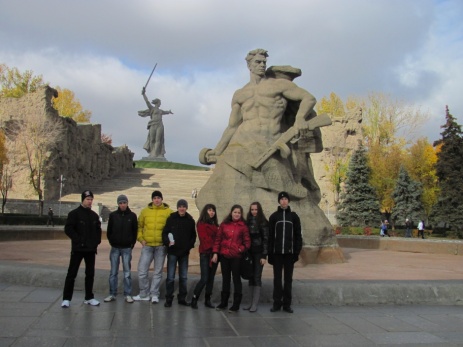 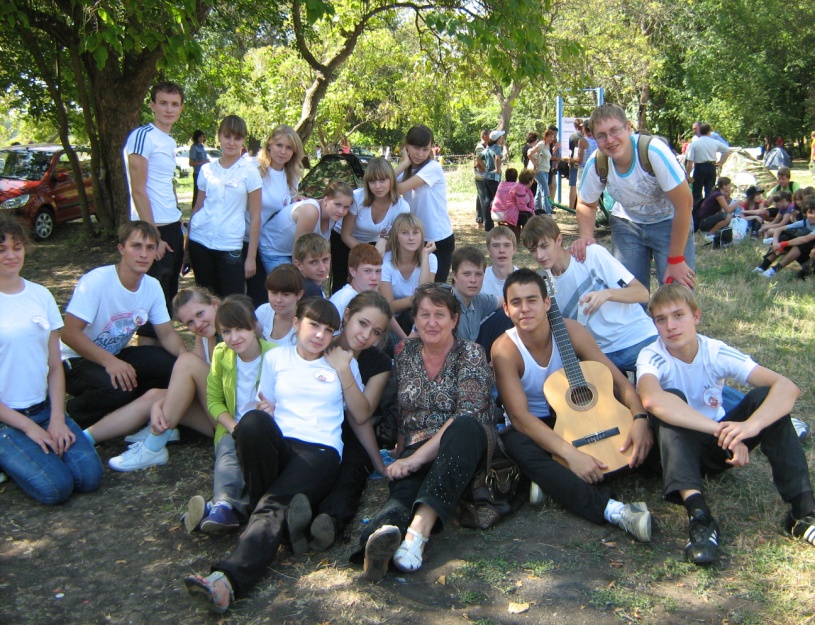 Одна из традиций гимназии - общешкольные походы, туристические слёты выезды классов на природу в рощу имени Кочубея.                   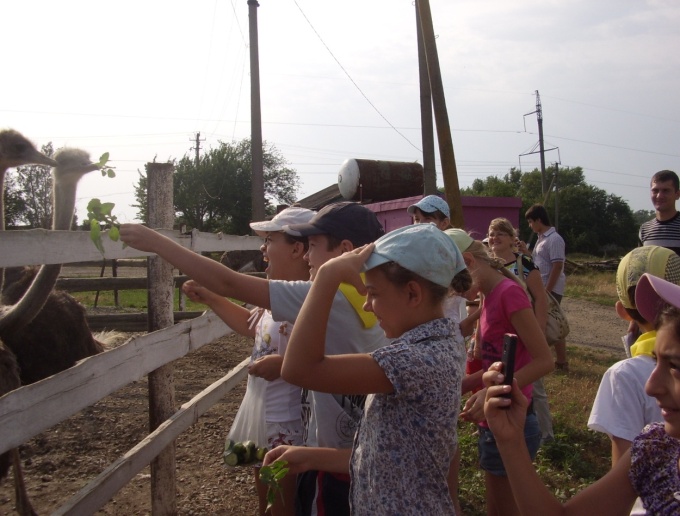 III-е направление  сотрудничество с городским историко-краеведческим музеем, городским  советом ветеранов, межпоселенческой библиотекой . Уже на протяжении многих лет гимназия активно сотрудничает с коллективом городского историко-краеведческого музея. Причем наши ребята не только ходят на экскурсии, встречаются с ветеранами и интересными людьми, но и сами участвуют в организации и проведении мероприятий на базе музея: это традиционные Уроки мужества, встречи с ветеранами войны, узниками концлагерей, ветеранами тыла: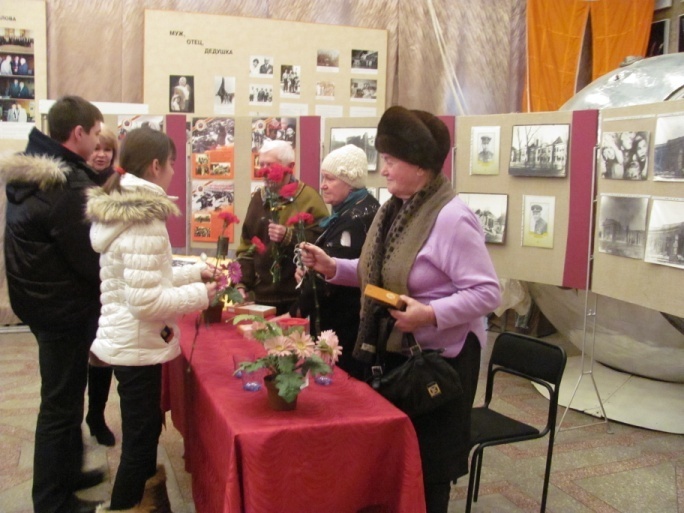 «Комсомольцы- беспокойные сердца» -встреча с ветеранами комсомола. «Казачья женская душа - Кубани гордость и краса»Встречи с малолетними узниками концлагерей «Юность, опаленная войной» Историко-патриотический конкурс для учащихся младших и средних классов «Солдаты будущего».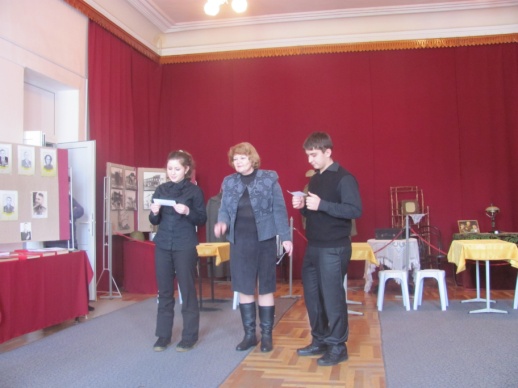 В 2010 -2011 учебном году мы приняли участие в цикле мероприятий в рамках месячника оборонно-массовой и военно-патриотической работы: тематические экскурсии, «Уроки Мужества», конкурсы.Особенно запомнились конкурсные программы «Знатоки истории», «Аты-баты, шли солдаты», интерактивная беседа с викториной «Дела казачьи в преданиях живут», тематическая экскурсия «Подвигам солдат Победы посвящается». Исследовательские работы по истории, основанные на общении со старшим поколением, совместные фотографии, поздравления и интервью позволяют ребятам услышать живые истории о войне, о жизни ветеранов в наши дни.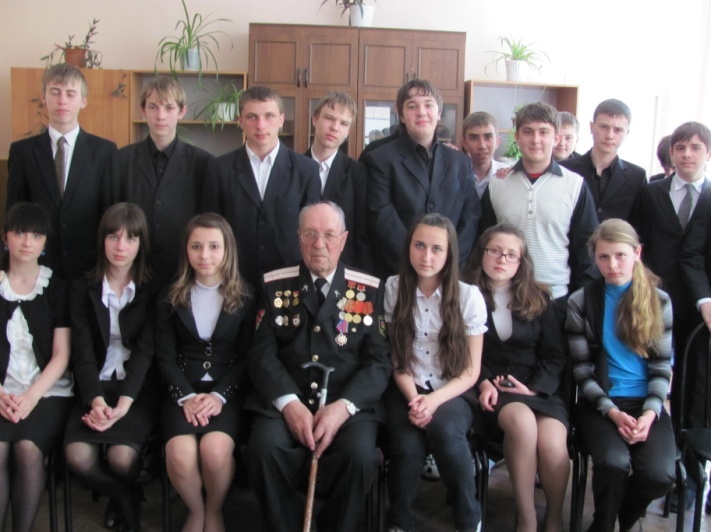 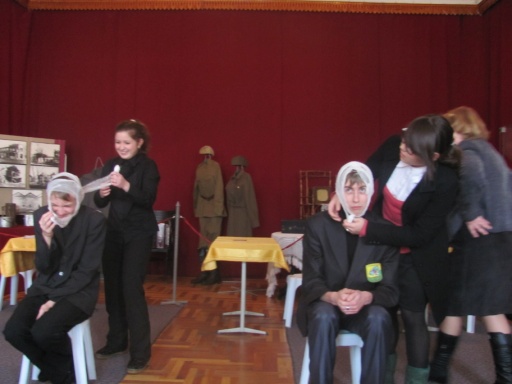 IV-е направление - отряды «Новые тимуровцы», созданные в 5-10-х классах. В нашей гимназии организовано шефство над ветеранами и инвалидами Великой Отечественной войны, пожилыми людьми, учителями-ветеранами. Ребята провели большую работу в рамках акции «Победа деда- моя победа», взяв под свою опеку 22 ветерана микр.№2, организовав  рейды-поздравления, субботники, акции в течение всего учебного года и в летний период. Работы велась в тесном сотрудничестве с председателем совета ветеранов  микрорайона. Тимуровцами проводятся акции: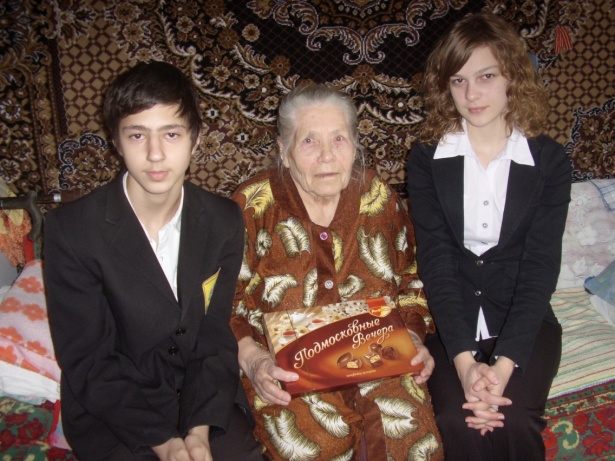 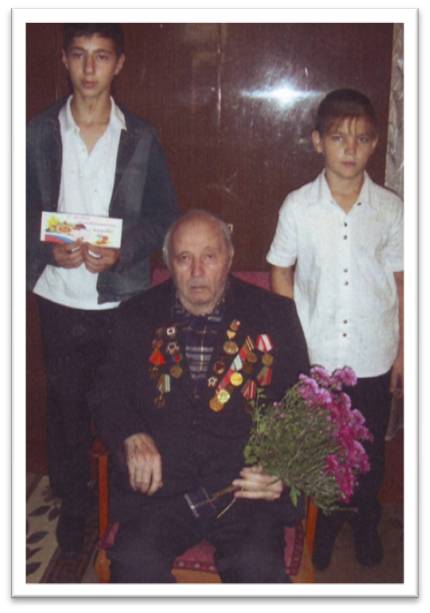 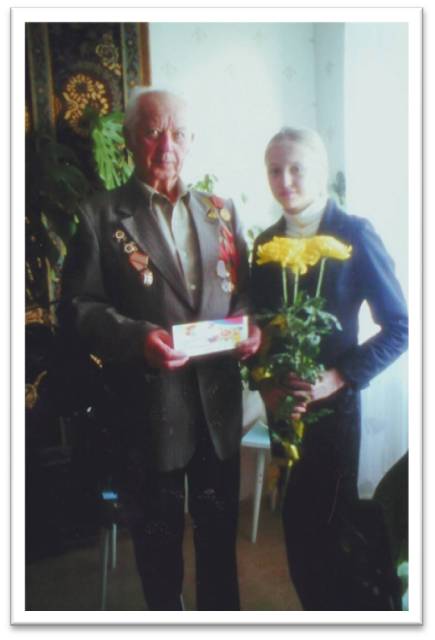 - День пожилого человека: Операция «Забота» - поздравление пожилых людей мкр. № 2 и учителей-ветеранов на дому - Акция «Тимуровская разведка» (оказание помощи ветеранам Великой Отечественной войны).- Поздравление ветеранов Великой Отечественной войны мкр.№2 с освобождением Тихорецка от немецко-фашистских захватчиков.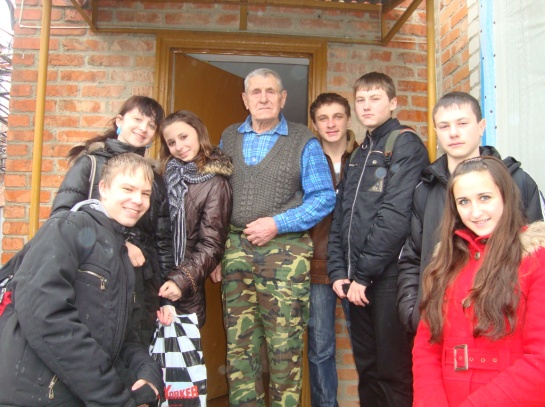 - Акция «Согреем домашним теплом» - сбор подарков для солдат срочной военной службы.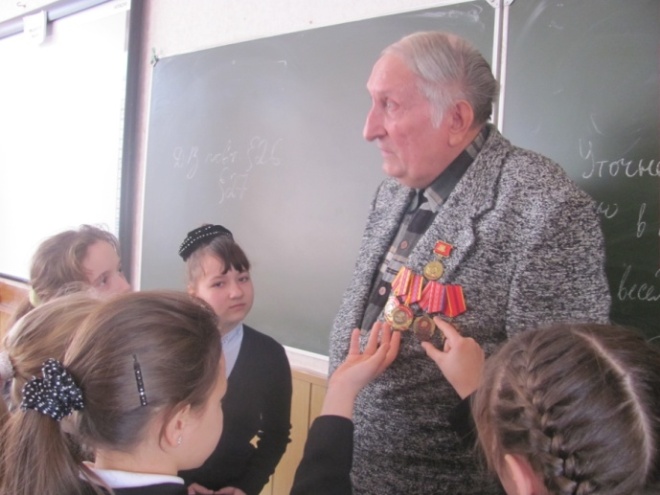 - Акция «Победа деда – моя Победа»(оказание помощи ветеранам Великой Отечественной войны на мкр. №2).                                                               V-е направление отряды « Казачата» ( Кл.рук.Резникова О.Н., Яшкова О.А.) Более 6 лет Гимназия сотрудничает с Тихорецким городским «Казачьим обществом», проводя совместные праздники, встречи, поездки. Стали традиционными кубанские народные праздники, гуляния: праздник кубанских казаков «Покров», «Кубанские посиделки», «Казачья удаль», «Кубанская масленица», экскурсии по местам казачьей славы. 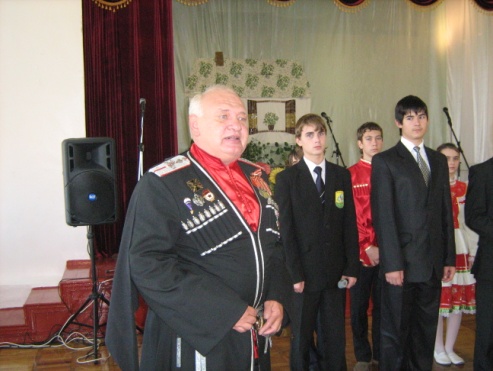 Отряды казачьей направленности работают  по специальной программе «Тропинки»: уроки строевой подготовки, рукопашного боя, беседы отца Андрея, традиционные экскурсии по историческим местам казачества. Воспитательная работа ведётся по четырём направлениям: Тропинки в экологическую азбуку Кубани: проведение праздников «Подарки «щедрой осени», «Кубанский каравай», экскурсий  «Осень золотая», «Хороша кубанская весна», «Наш город, нам дорог», «Земля отцов - твоя земля». Тропинка к Храму: занятия кружка  «Основы православной культуры», Рождественская ёлка в Свято-Успенском храме, праздник «Пасхальная радость», посещение Свято-Успенского храма.Тропинка в мир искусств: знакомство с музыкальными произведениями кубанских композиторов, разучивание  кубанских песен.  Классные часы «Звенят над Кубанью песни»,  «Как певали казаки», «Певец тополиного края» - о жизни и творчестве композитора Г.Ф.Пономаренко. Изучение народного кубанского танца, занятия танцевальных коллективов «Подсолнушки», «Танок». 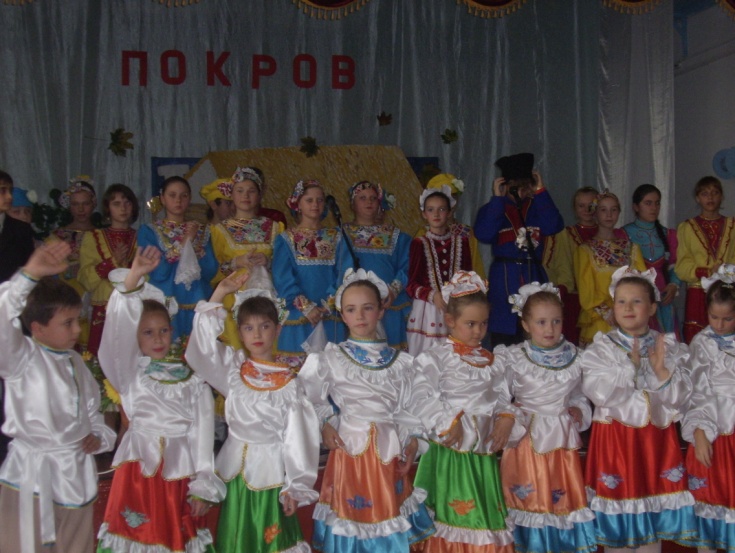 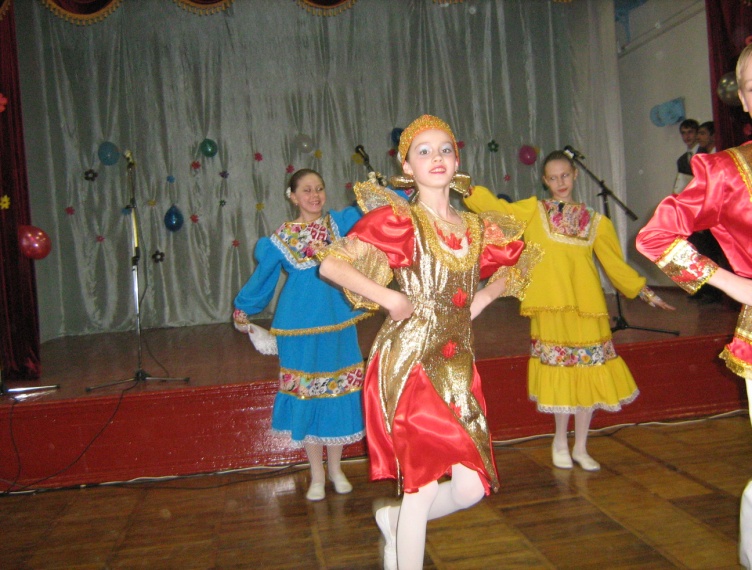 Встречи с художником Кубани, членом союза художников С.А. Саидовым, устные журналы «Традиции казачества», «Поэты и писатели города Тихорецка».Тропинка к истокам народной культуры и быта Кубани: работа кружков «Декоративно-прикладное искусство Кубани», на которых знакомятся с жильём казаков, с историей костюмов казака и казачки, изготавливают посуду из глины, делают кукол и картины из природного материала.Классные часы: «Кем я хочу стать», «Кубанские ремёсла». Встречи с куратором класса,  начальником штаба Тихорецкого казачьего общества Алисовым В.П.: «Нравы и традиции казаков», «Казаки и Великая Отечественная война», «Екатеринодар-Краснодар»;На занятиях факультатива «Игры и забавы кубанских казаков», разучивают традиционные казачьи игры, проведены конкурсы: «Казачья удаль», «Казачьи забавы».	 Результатом является повышение у учащихся интереса к культурным традициям своего и других народов, конкретизация фактов истории Кубани и России, формирование чувства сопричастности к истории края, воспитание нравственных качеств личности: патриотизма, любви к своей малой Родине, чувства гордости за героическое прошлое своих предков. Отряды классов казачьей направленности  принимают  участие в мероприятиях разного уровня: - Открытое мероприятие совместно с Городским казачьим обществом, посвященное 150-летию образования Казачьего войска.- Выступление на краевой научно-практической конференции: фрагмент урока мужества «Казаки и война».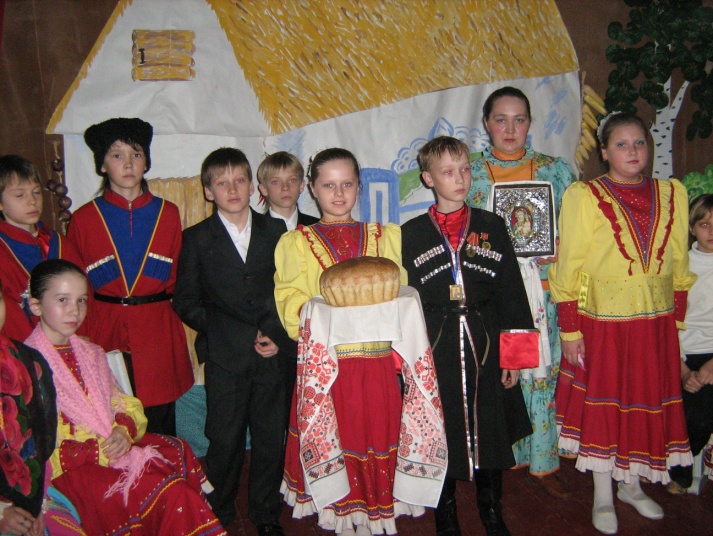 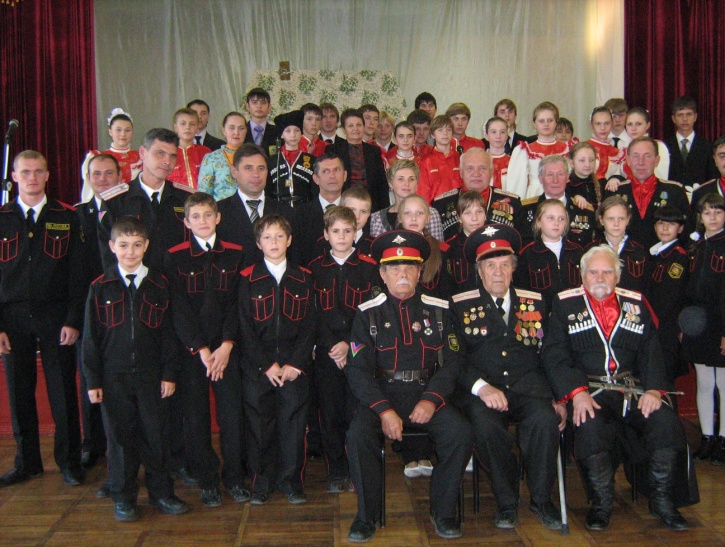                  Праздник День рождения Краснодарского края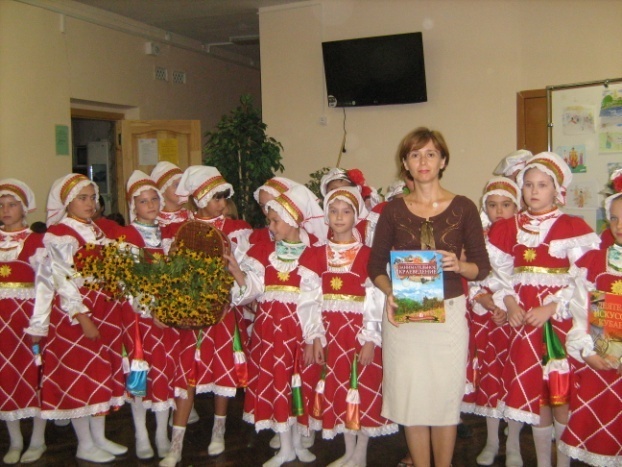 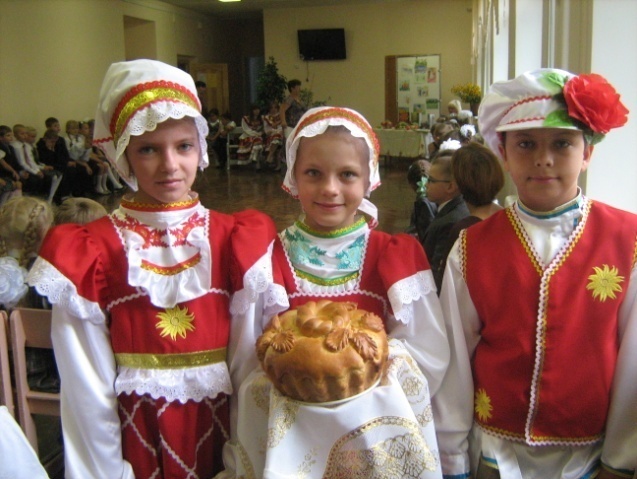 В 2010 г. грамотами атамана Кубанского казачьего войска за личный вклад в изучение истории кубанского казачества награждены учащиеся 8класса Семенихин В., Константинов А., Павленко В., Амельченко А. (учитель Сыркина С.А.)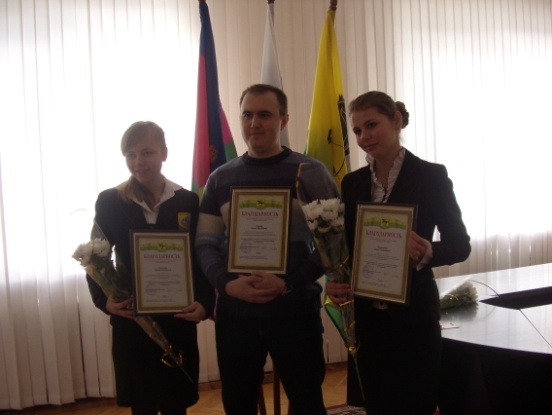 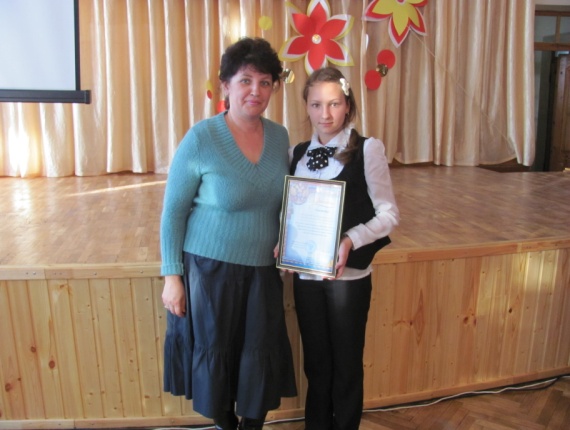 Учащаяся 8 кл. Маркина В. стала участницей финального этапа краевой конференции, посвященной 65-летию Победы в Великой Отечественной войне, награждена дипломом департамента образования и науки Краснодарского края.В муниципальной научно – практической конференции «Война глазами молодых» участвовали Ягодкина К. Мельникова К. .Селиванова Д.- 11 кл.; Воробьёва Н. и Оганесова Д. - 10 кл. 1 место присуждено Маркиной В. в межклубном конкурсе «Я живу на улице героя».А Земцов Николай занял 1 место в муниципальном конкурсе на лучший буклет, открытку, посвященных месячнику оборонно-массовой работе.Стрелкова Марина и Лавриненко Елена стали победителями конкурса на лучший логотип, посвященный Году космонавтики и награждены грамотами и ценными подарками главы Тихорецкого района.15 учащихся нашей гимназии стали лауреатами Всероссийского конкурса «Познание и творчество» в различных номинациях по истории.VI-е направление  программы - массовые тематические мероприятия, творческие конкурсы, которые проводятся в гимназии согласно плану патриотической работы: Акция и уроки гражданствен ности «Сирень 45-года» 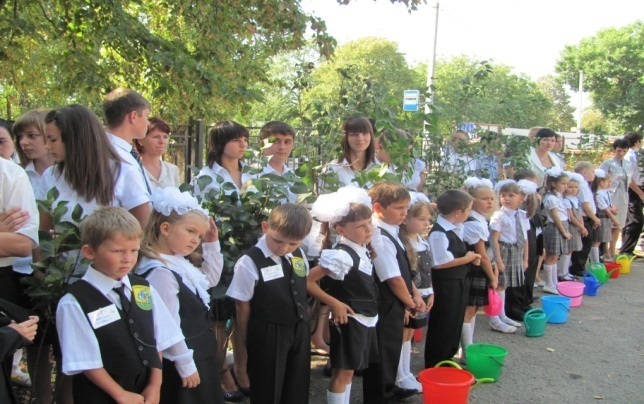 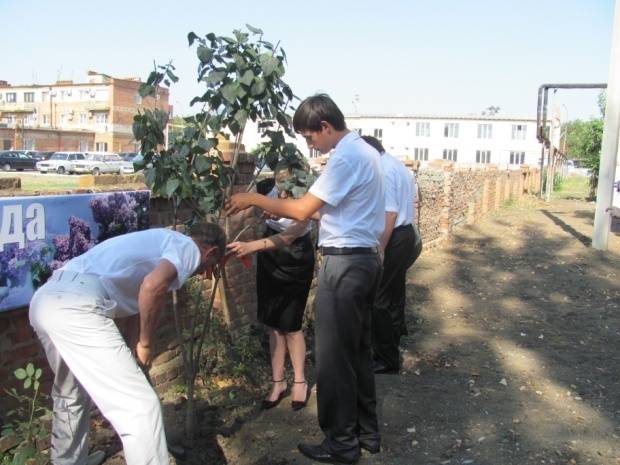 Участие в городской акции «Помню, горжусь!» (11а, 9а кл.)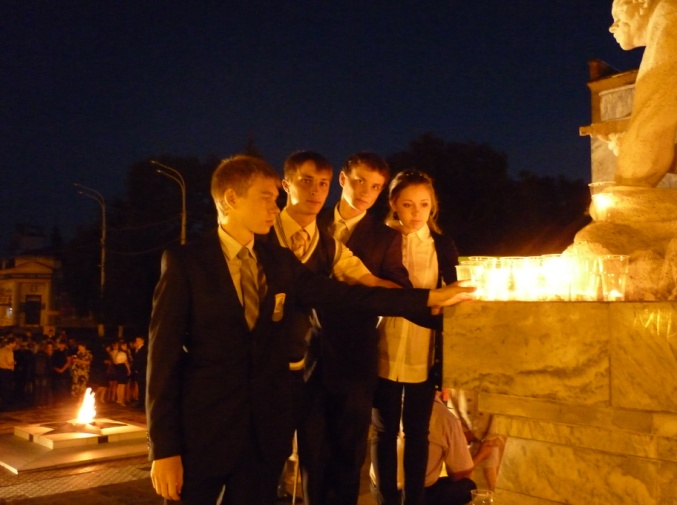 Участие в городском торжественном мероприятии, посвященном 65-летию окончания Второй мировой войны.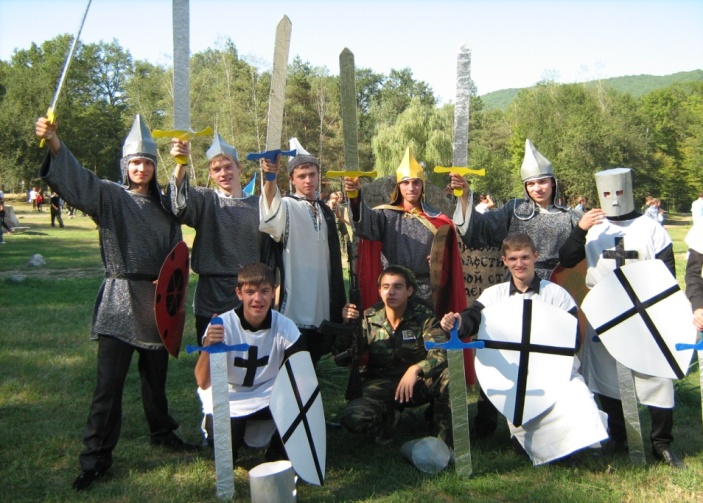 Участие отряда «Русские богатыри» в VI краевом слете православной молодежи Кубани (1-е место в музыкально-поэтическом конкуре).Торжественные мероприятия, посвященные 150-летию образования Казачьего войска.Театрализованная композиция «Казаки и война».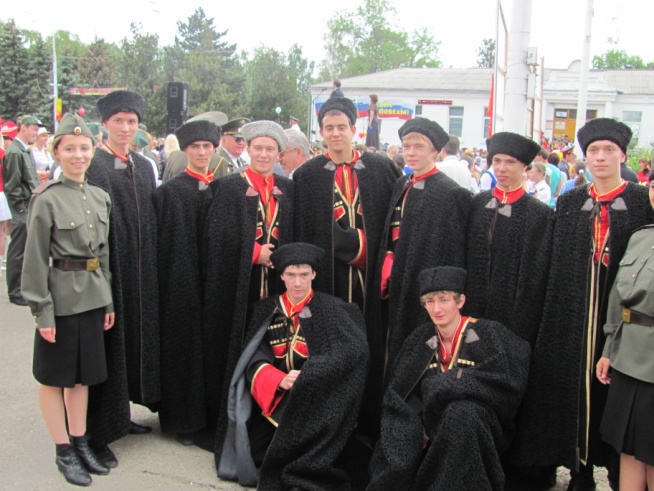 Участие в городском конкурсе инсценированной комсомольской песни (учащиеся  7Б и 9А классов).Презентация и викторина, посвящённая Дню народного единства: «К.Минин и Д.Пожарский – защитники Москвы».Проведение Дня матери- казачки: классные часы с приглашением родителей и чествованием матерей: «Казачьи корни моей семьи»; выставки работ  учащихся «Кубаночка».Уроки мужества, посвященные дню рождения А.В.Суворова. (5-9 кл.)Проведение уроков Мужества «Г.К.Жуков – великий полководец России» (учащиеся 7-11 классов). Проведение исторической викторины, посвящённой Дню Конституции.Проведение классных часов «О чём рассказывает наш герб», «Цвета нашего флага» для учащихся 5-6-х классов.Проведение классных часов «Как слушают и поют гимн» для учащихся 2-3 классов.Чествование ветерана Великой Отечественной войны Никитченко Николая Ивановича с 85-летием (7а,3а, ст. Терновская).Торжественная линейка, посвящённая открытию месячника оборонно-массовой и военно-патриотической работы (5-9 кл.)Торжественное мероприятие, посвящённое освобождению Тихорецка от немецко-фашистских захватчиков (Почётный караул).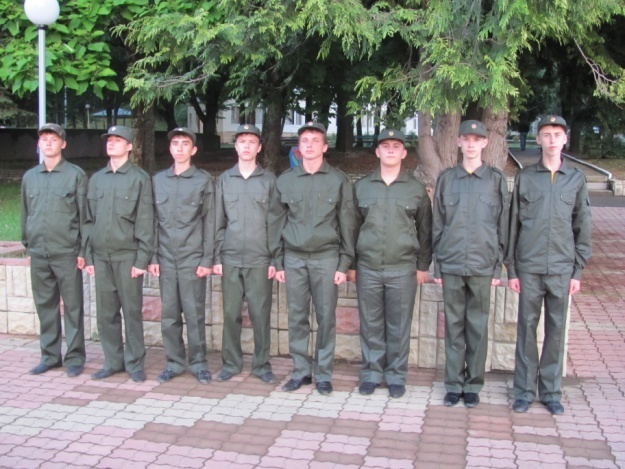 Конкурс военной песни «Музы не молчали».(5-9  кл.)Военно-спортивные соревнования «Всегда готовы Родине служить», историческая викторина, посвящённая Великой Отечественной войне (10-11 кл.). Акция «Кто, если не мы?». Конкурс буклетов, памяток.Конкурс поздравительных плакатов «Для тебя, ветеран!» для учащихся, состоящих на различных видах профучёта.Муниципальный этап краевого фестиваля патриотической песни «Пою моё Отечество» (Вокальная группа «Поющие вместе», 8-11 кл.).Районная интеллектуальная игра «Что? Где? Когда?», посвящённая Дню защитника Отечества.(11 кл., 1-е место) 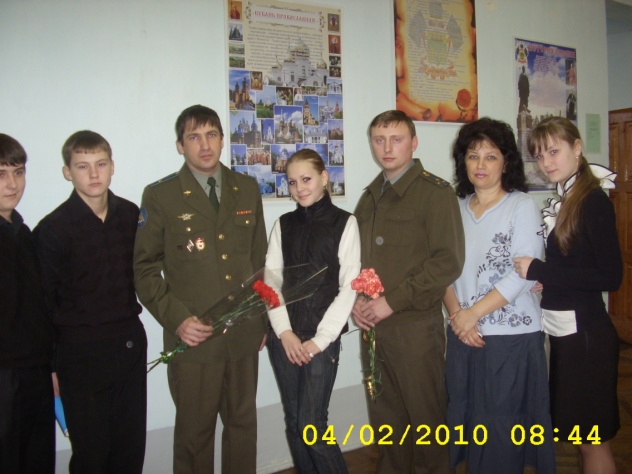 Военно-спортивные соревнования «Зарница» (5 место).Военно-спортивные соревнования  «Солдатами не рождаются» (2 место).Соревнования по гиревому спорту (2 место).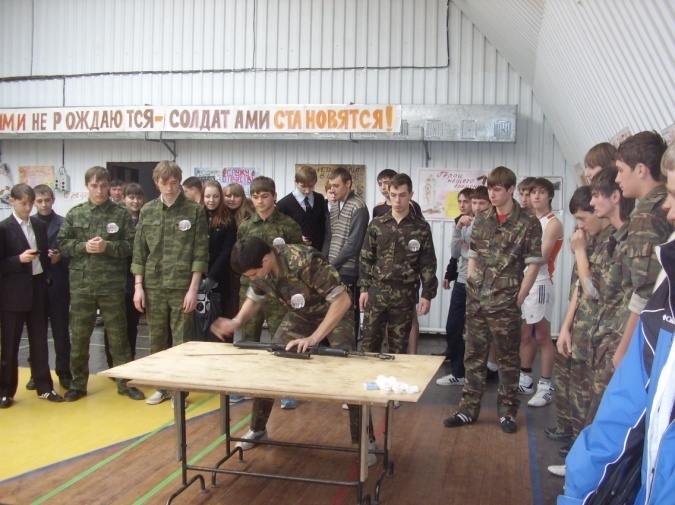 Соревнования по  пулевой стрельбе (4 место). Районная спартакиада допризывной молодёжи (2 место)Организация и проведение учебных сборов допризывной молодёжи.Уроки мужества, встречи,  посвящённые Дню освобождения Тихорецка и Тихорецкого района от немецко-фашистских захватчиков.Конкурсы литературного и художественного творчества, военно-патриотические праздники, концертыОперация «Памятник» (благоустройство территории вокруг памятника павшим героям на пл.Жукова).Цикл мероприятий, приуроченных ко Дню Победы: Уроки мужества «День Победы», встречи с ветеранами.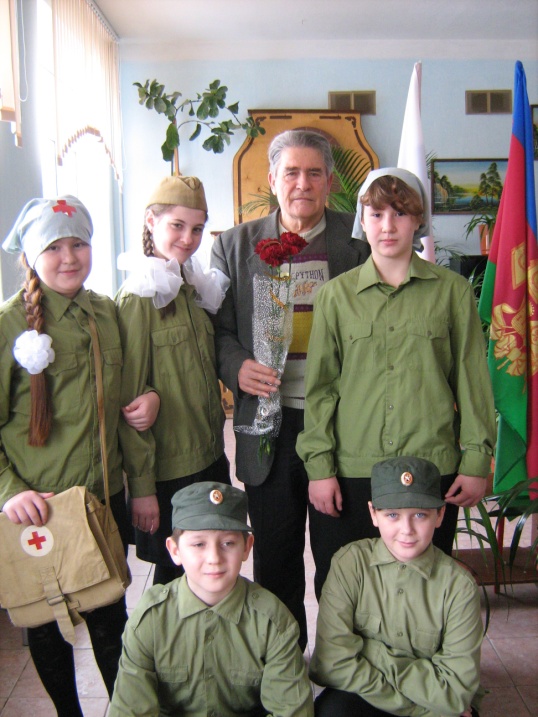 Организация и проведение учебных сборов допризывной молодёжи.День памяти и скорби: митинг, возложение цветов, экскурсия в музей (лагеря дневного пребывания).«Круглый стол» в городском  совете ветеранов ВОВ, посвященный Курской битве  (7в класс).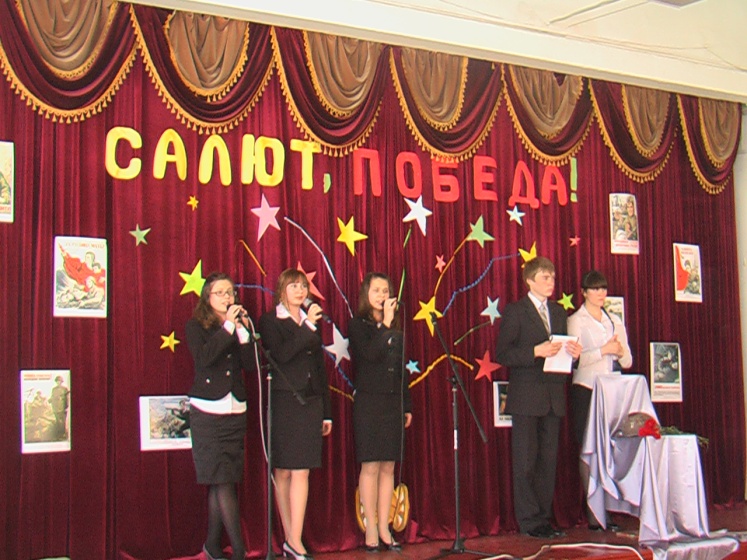 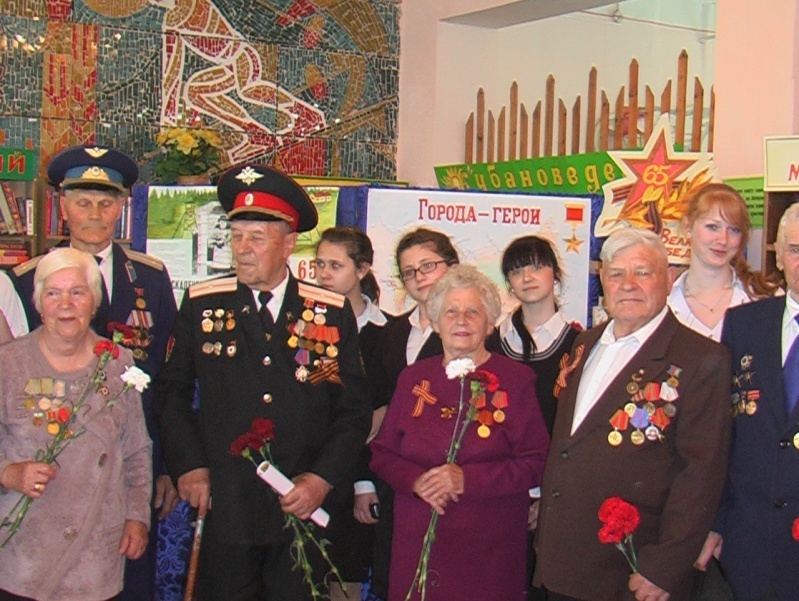 В гимназии создана система воспитательной работы, направленной на возрождение духовных, исторических и военно-патриотических традиций кубанского казачества и воспитания гражданина и патриота своего Отечества.